VIETNAM-SPECIFIC MEDALS AND AWARDSVietnam Service Medal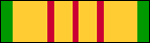 The Vietnam Service Medal is awarded to all members of the Armed Forces of the United States who served in Vietnam and contiguous waters or airspace there over, after 3 July 1965 through 28 March 1973.  To qualify for award of the VSM, an individual must have been attached to or regularly served for 1 or more days with an organization participating in or directly supporting military operations.One bronze service star is authorized for each campaign during which individuals were assigned or attached to and present for duty with a unit during the period in which it participated in combat.Of the Vietnam campaigns, the 39th has been credited with (3) – (16): (1) Vietnam Advisory Campaign, 15 March 1962 — 7 March 1965. (2) Vietnam Defense Campaign, 8 March 1965 — 24 December 1965. (3) Vietnam Counteroffensive, 25 December 1965 — 30 June 1966. (4) Vietnam Counteroffensive, Phase II, 1 July 1966 — 31 May 1967.(5) Vietnam Counteroffensive, Phase III, 1 June 1967 — 29 January 1968. (6) TET Counteroffensive, 30 January 1968 — 1 April 1968. (7) Vietnam Counteroffensive, Phase IV, 2 April 1968 — 30 June 1968. (8) Vietnam Counteroffensive, Phase V, 1 July 1968 — 1 November 1968. (9) Vietnam Counteroffensive, Phase VI, 2 November 1968 — 22 February 1969. (10) TET 69 Counteroffensive, 23 February 1969 — 8 June 1969. (11) Vietnam Summer-Fall 1969, 9 June 1969 — 31 October 1969. (12) Vietnam Winter-Spring 1970, 1 November 1969 — 30 April 1970. (13) DA Sanctuary Counteroffensive, 1 May 1970 — 30 June 1970. (14) Vietnam Counteroffensive, Phase VII, 1 July 1970 — 30 June 1971. (15) Consolidation I, 1 July 1971 — 30 November 1971. (16) Consolidation II, 1 December 1971 — 29 March 1972. (17) Vietnam CEASE-FIRE, 30 March 1972 — 28 January 1973. Army Meritorious Unit Award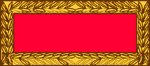 First: 1 Jan 66 - 20 Jan 68, DAGO 39, 70	Second:  21 Jan 68 - 3 Feb 70, DAGO 2, 71Additional awards are represented by an oak leaf cluster.Individuals who were unit members during a cited time period may permanently wear the medal; others, only when assigned.Republic of Vietnam Campaign Medal (Non-US)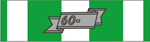 RVN Civil Actions Honor Medal, FC (Non-US)
29 Oct - 11 Nov 70, DAGO 5, 73, 39th Engineer Battalion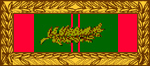 3 May 70 - 30 Apr 71, DAGO 6, 74, 39th Engr Bn, Headquarters & Headquarters CompanySOURCES:  Army Regulation 600–8–22, 11 December 2006, and Army Pamphlet 672-3, 29 January 1988